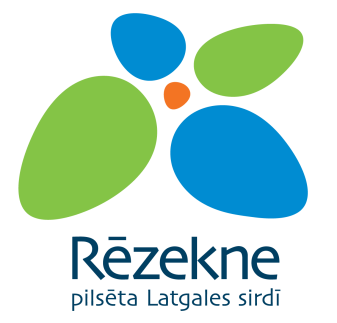 Karjeras nedēļas  pasākuma„Iekāpsim maģisko skaitļu kurpēs”radošās darbnīcasNOLIKUMSMērķi Sniegt iespējas skolēniem ieskatīties skaitļu pasaulē no cita skatu punkta.  Veicināt un attīstīt jauniešu personiskās īpašības, kas nodrošinātu nākotnē sekmīgu karjeras izvēli.uzdevumiAprēķināt savu personībās skaitli un noskaidrot kā tas ietekmē profesijas izvēli.Noskaidrot kā aprēķināt savus liktenīgos skaitļus un tos izmantot dzīvē.Izveidot maģiskos skaitļu kvadrātus un citas zīmes saistītas ar skaitļiem. Izveidot un prezentēt savu „Maģisko skaitļu kurpi”.VIETA Rēzeknes 1. vidusskola,   Dzirnavu 3a, Rēzekne.LAIKS2014.gada 15.oktobrī plkst. 14:00 – 16:00ORGANIZATORIRēzeknes 1. vidusskola, V. PoplavskaDALĪBNIEKIRēzeknes pilsētas izglītības iestāžu skolēniDALĪBNIEKU SKAITSNo katras izglītības iestādes 7 vidusskolēni. PIETEIKŠANĀSLīdz 2014.gada 7.oktobrim uz e-pastu: vesma.poplavska@r1v.lv  atsūtīt informāciju, kuras skolas piedalīsies.INFORMĀCIJAVēsma Poplavska, Rēzeknes 1. vidusskola, tālr. 26494532, vai e-pasts: vesma.poplavska@r1v.lvKarjeras nedēļas  interaktīva pasākuma„Izmēģini citas programmēšanas kurpes”NOLIKUMSMērķi Sniegt iespējas skolēniem ieskatīties jaunāko tehnoloģiju izmantošanā ikdienā.  Veicināt jauniešu interesi par programmēšanu, kas varētu sekmēt profesijas izvēli.uzdevumiIepazīties ar aplikācijām viedtālruņiem.Programmēšanas valodu praktiska pielietošana. Praktiski  uzprogrammēt aplikāciju viedtālruņiem ar Android OS.VIETA Rēzeknes 1. vidusskola,   Dzirnavu 3a, Rēzekne.LAIKS2014.gada 16.oktobrī plkst. 14:00 - 16:00 (vispārizglītojošo skolu skolēniem) un              plkst. 16:00 -18:00 (profesionālo skolu audzēkņiem)ORGANIZATORIRēzeknes 1. vidusskola, E. Žogots, V. PoplavskaDALĪBNIEKIRēzeknes pilsētas izglītības iestāžu 10. vai 11. klašu skolēni, kuriem interesē programmēšana (var bez priekšzināšanām).DALĪBNIEKU SKAITS4 skolēni no katras Rēzeknes pilsētas izglītības iestādes – 2 skolēni uz 14:00, 2 skolēni uz 16:00 (15 skolēni katrā grupā) PIETEIKŠANĀSLīdz 2014.gada 3.oktobrim uz e-pastu: vesma.poplavska@r1v.lv  atsūtīt informāciju, norādot  skolēna vārdu uzvārdu, klasi, skolu, laikuINFORMĀCIJA Vēlams paņemt līdzi savus viedtālruņus ar Android OS (bet nav obligāti)Kontaktpersonas: Vēsma Poplavska, Rēzeknes 1. vidusskola, tālr. 26494532, vai e-pasts: vesma.poplavska@r1v.lvEdgars Žogots, Rēzeknes 1. vidusskola, tālr. 26595435, e-pasts:  edgars.zogots@r1v.lv Skolēna vārds, uzvārdsKlaseSkolaNo 14:00- 16:00No 16:00- 18:00